Урок 27,29  апреля 2 классЗдравствуйте ребята! Просьба высылать свои работы: На почту школы  oren-dmsch2@mail.ruСольфеджио.Вспомнить и написать гамму соль мажор. Неустойчивые звуки закрасить. Выписать Т3, вводные звукиПереписать ноты и проставить ступени по соль мажору. Неустойчивые звуки закрасить.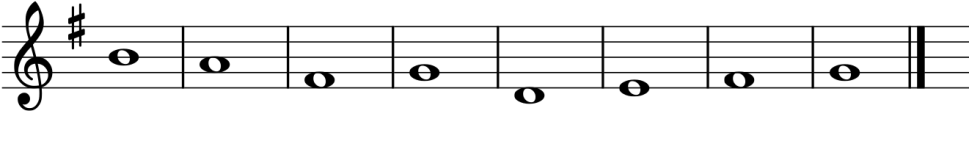 Построить интервалы от звука МИ. Петь  и играть № 32,33Слушание музыки.Продолжаем знакомиться с темой «Программная инструментальная музыка». «Детская музыка» С. С. Прокофьева.«Тарантелла»Тарантелла – это южно-итальянский народный танец в сопровождении гитары, тамбурина и кастаньет (в Сицилии),   музыкальный размер — 6/8. Его имя произошло от названий города Таранто и паука тарантула, который всех заставлял танцевать под свою дудку. В каждом регионе танец танцуют по-своему, но везде – в бодром темпе.Тарантелла - итальянский танец со стремительным движением. Композитор для передачи характера динамичного танца использует множество острых акцентов, неожиданные смены тональностей. Всё здесь весело, красочно, как на карнавале!«Вальс».В начале 19 века в странах Австрии, Германии, Чехи, крестьяне весело кружилисьПарами на праздничных вечеринках. Происхождение танца немецкое walzenпрокатывать, кружить. Постепенно из народного танца вальс превратился вбальный и его стали с удовольствием танцевать в разных странах мира. Вальсы писали И.Штраус, Ф.Шуберт, П.И.Чайковский, М.И.Глинка.Мы послушаем вальс из «Детской музыки»С.Прокофьева.Задание. Послушай эти танцы С. Прокофьева и попробуй описать особенности музыки, ее характер.